Faculty Chairs & Directors CouncilApril 22, 2022    10:30 a.m. – 12:00 p.m.	CC Ballroomhttps://committees.kccd.edu/bc/committee/fcdcFacilitator – Jessica Wojtysiak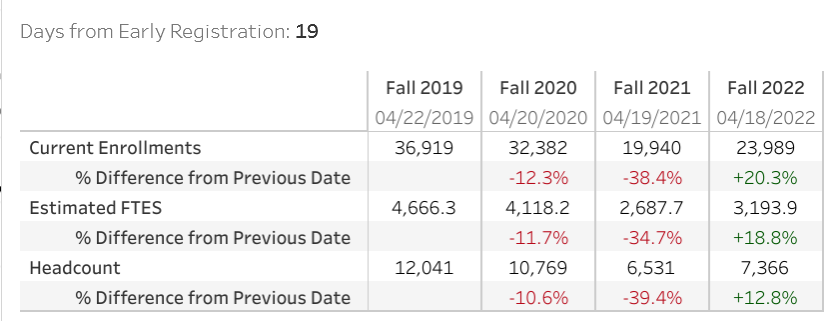 College Council – Stratton & Baltis22-23 Program Maps with AB705 – MenchacaGE Competency Based Education Competencies – Melby & MenchacaAction Research Fellowship – Rockey Graduation – Smith & Scott Covid-19 Response Team – Collom & Thoms 